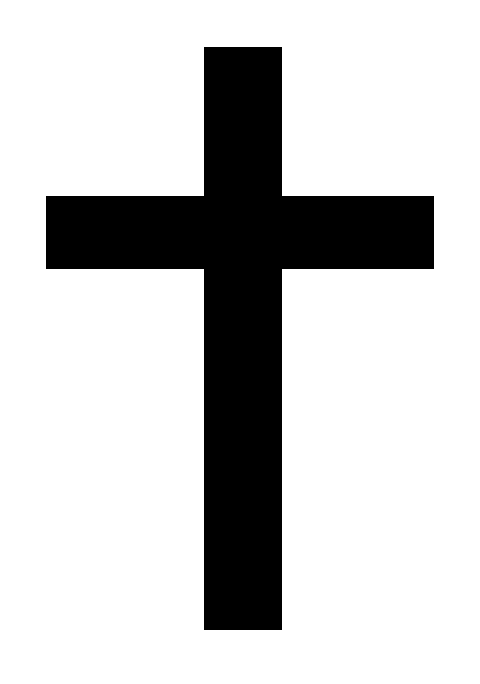 Holy Cross School240 NORTH BISHOP AVENUESPRINGFIELD, PA 19064TELEPHONE: 610-626-1709	                   www.hcscrusaders.com		       Fax: 610-626-1859January 6, 2020Dear Parents, Grandparents and Guardians,I hope your new year is going well.  It is so hard to believe that we are in the year 2020.Father, just as You revealed Your Son to the world by the guidance of a star, we ask You to lead us by the light of faith.  Keep this light ever-burning within our hearts, helping us to see the true path to Your Heavenly Kingdom.  Amen.The children will be attending Mass at 8:30 on Wednesday, January 8th.  You are most welcome to attend and pray with the school community.We will be collecting socks and scarves for this month beginning this week. The drive will culminate the end of Catholic Schools Week.  My mother is a resident of Fair Acres and they use white athletic socks for all of the residents.  You can send in other socks as well.  We will donate the white socks to Fair Acres and the scarves and other types of socks to other charitable organizations.There will be a General Home and School Meeting on Wednesday, January 15th at 7:00 pm.  I am looking for a speaker that will be of interest to you.  I would like to see a good turn out of parents.  We will not keep you too long.Pre-K conferences will take place on Friday, January 17th.  There is no school for just Pre-K on that day.There is no school on Monday, January 20th in honor of Dr. Martin Luther King.  Catholic Schools Week will take place the last week of January.  The book fair is also that week.  More information will follow.I must remind you again about the lateness problem.  Even if your child is in the lower grades, lateness disrupts the classroom routine.  Thank you.Have a great week!  God bless you!Dr. Worrilow